September 8, 2022	In Re:	R-2022-3032369
R-2022-3032300(SEE ATTACHED LIST)PA Public Utility CommissionV.Valley Energy Inc & Citizens’ Electric Company of Lewisburg PA1308 (D) Rate CaseCANCELLATION NOTICEThis is to inform you that the hearings on the above-captioned cases have been cancelled.Type:		Initial Call-In TelephonicDate: 		Thursday September 8, 2022		Monday, September 12, 2022Time:		10:00 A.M.Presiding:	Administrative Law Judge Eranda Vero		Administrative Law Judge Charece Z. CollinsPhone: 215.560.2105	Fax: 215.560.3133R-2022-3032300 - PA PUC v. VALLEY ENERGY INCR-2022-3032369 - PA PUC v. CITIZENS’ ELECTRIC COMPANY OF LEWISBURG PA
*ADEOLU A BAKARE ESQUIRE
ASPASSIA STAEVSKA
MCNEES WALLACE & NURICK LLC
100 PINE STREET
PO BOX 1166
HARRISBURG PA  17108-1166
717.260.1744
*ABAKARE@MWN.COM
ASTAEVSKA@MCNEESLAW.COM
*Accepts EService 

PAMELA POLACEK REGULATORY AGENT
C&T ENTERPRISES INC
PO BOX 129
VENETIA PA  15367
570.724.9469
PPOLACEK@CTENTERPRISES.ORG
Accepts EServiceSCOTT B GRANGER ESQUIRE
PA PUC BUREAU OF INVESTIGATION & ENFORCEMENT
SECOND FLOOR WEST
400 NORTH STREET
HARRISBURG PA  17120
717.425.7593
SGRANGER@PA.GOV
Accepts EServiceHARRISON W BREITMAN ATTORNEY
PATRICK M CICERO ATTORNEY
ARON J BEATTY ATTORNEY
OFFICE OF CONSUMER ADVOCATE
555 WALNUT STREET 5TH FLOOR
FORUM PLACE
HARRISBURG PA  17101
717.783.5048
HBREITMAN@PAOCA.ORG
PCICERO@PAOCA.ORG
ABEATTY@PAOCA.ORG
Accepts EServiceLARRY E COLE
74 E LAUREL ST
MONROETON PA  18832
570.268.5686
LARRYC41@FRONTIER.COM
Accepts EService

JONATHAN FOSTER SR ATTORNEY
FOSTER LAW OFFICE
303 S KEYSTONE AVE
SAYRE PA  18840
570.888.1529
JONATHAN.SR@FOSTERSLAWFIRM.COM
Accepts EService

ROXANNE TESTEN SOUTH WAVERLY BOROUGH COUNCIL PRESIDENT
2523 PENNSYLVANIA AVENUE
SAYRE PA  18840
570.888.2125
SWB@SOUTHWAVERLYBOROUGH.ORG

ATHENS BOROUGH
2 S RIVER ST
ATHENS PA  18810
570.888.2319
MARKBURGESS@ATHENSBOROUGHPA.ORGSHARON E WEBB ESQUIRE
OFFICE OF SMALL BUSINESS ADVOCATE
FORUM PLACE
555 WALNUT STREET 1ST FLOOR
HARRISBURG PA  17101
717.783.2525
SWEBB@PA.GOV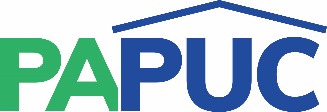                      COMMONWEALTH OF PENNSYLVANIAPENNSYLVANIA PUBLIC UTILITY COMMISSIONCOMMONWEALTH KEYSTONE BUILDINGOffice of Administrative Law Judge400 NORTH STREETHARRISBURG, PENNSYLVANIA 17120